Hoch Topic - AppositivesAppositive:  Noun of noun phrase placed next to another noun to rename, or explain it more fully.The purpose of these activities is to: Helps students write complex sentencesEnhances their comprehensionHelps written language structureGreat for definitionsHelps students write more effective topic or concluding sentencesHelps the reader by providing more informationProvides sentence variety in writingTips: Check your work by taking out the appositive - it should still be a complete sentence.Don’t use “that,” “who,” or “is.  
	Ex. George Washington, the first president,...
              NOT George Washington who was the first presidentScaffolding: Easier:  Create matching exercisesFill-in-the blank exercises with a word bankMore difficult:  Given a blank, create their own appositiveGive an appositive, write a sentence using that appositiveGiven a topic, write a sentence using an appositive
Check out these examples of activities you can use to help your students learn about sentence types!Activity 1: Identify the appositiveName: _________________              	                          Date: ______Social StudiesDirections:-Underline the appositives in the following topic sentences.-Example: George Washington, the first president of the U.S., had a great impact on AmericaPrimary sources, first hand accounts of events, are important in the study of history.2. Egypt, located in North Africa, was home to civilizations that developed mummification and pyramids.3.   The Fertile Crescent, an area between the Tigris and Euphrates Rivers, was where civilization first began.4.   Mohenjo-daro, built around 2500 BC, was one of the largest cities in the ancient Indus Valley Civilization. Name: _________________              	                          Date: ______Types of ResourcesDirections:  Fill in the blank.  Choose from one of the two appositives:  a non renewable resourcea renewable resource Wind energy, ___________________, can produce electricity to power a city.    2.  Oil, ____________________, is used to fuel many             machines and automobiles.    3.  Hydroelectric, _______________________ uses         water to make electricity.Name: _________________              	                          Date: ______Social StudiesDirectionsMatch the appositives to the noun.
__1. Charlemagne		                                   a. A powerful Muslim leader
__2. Pope Urban II		                                   b. A young peasant girl
__3. Joan of Arc		                                   c. the Holy Roman Emperor

Name: _________________              	                          Date: ______Angles in a Triangle
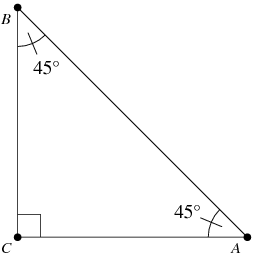 Angle A,___________________,measures 45 degrees.      2. Angle B, _____________________, is an acute angle.3. Angle C, ____________________, measures 90 degrees. Hint: If you need help, check out this wordbank: 
 an acute angle              measuring 45 degrees            a right angle
 Name: _________________              	                          Date: ______Types of ResourcesDirections:  Write sentences using the following appositive phrases.   Wind energy, a renewable resource, ____________            __________________________________    2.  Oil, a nonrenewable resource, _________________         ___________________________________    3.  Hydroelectric, a renewable resource, _____________          ___________________________________Name:_________________________________        Date:______________________Match AppositivesDirections: Match each noun with the appositive that best describes it.A banana                                       a. A red fruit      2.  A carrot                                           b. A yellow fruit     3.   An apple                                         c. An orange vegetable 